                        Clanfield Parish Council Meeting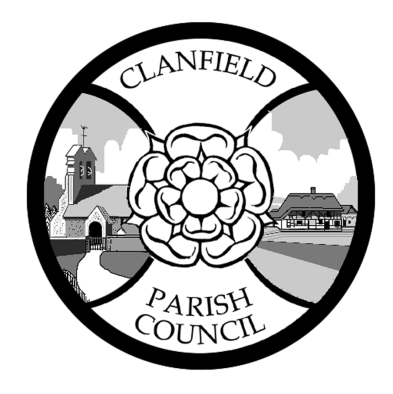 	   to be held via ZOOM on 	Tuesday 2nd March 2021 at 7.00 pm	
                                                        MEMBERS ARE SUMMONED TO ATTEND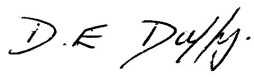 Clerk: Mrs D Duffy, 139 North Lane, Clanfield. 02392 596353 / clerk@clanfieldpc.org.ukLOGIN  Meeting ID: 417 111 8872  Passcode: arsj43Use of such methods for meetings is currently permitted, given UK Government legislation during the current Pandemic Outbreak of Covid-19/Coronavirus.  A recording of the meeting will be made but it will be deleted after the minutes are agreed at the next meeting.Members of the public can follow the meeting online but must log in prior to 7.00 pm. If a member of the public so logged in should wish to make a representation during the Open Forum (see Agenda Item 6), they will be welcome to do so within the 10 minute period allocated for item 6.AGENDA1.	TO RECEIVE APOLOGIES FOR ABSENCE 2.	TO CONSIDER THE APPLICATIONS RECEIVED AND, IF SO RESOLVED, TO APPROVE THE 	APPOINTMENT OF A COUNCILLOR BY CO-OPTION3.	TO RECEIVE DECLARATIONS OF INTEREST.	(Members / Officers are invited to declare any pecuniary or non-pecuniary interests arising from 		this Agenda. Notwithstanding this item, Members / Officers may declare an interest at any point 		during the meeting. If a Member / Officer has a pecuniary interest then they must leave the 	meeting whilst the item is being discussed.)4.	TO AGREE THE MINUTES OF THE COUNCIL MEETING HELD ON 2nd FEBRUARY 2021.5.	TO RECEIVE COUNTY AND DISTRICT COUNCILLORS’ REPORTS.6.	OPEN FORUM.	(To allow members of the public to raise any matters for the Council’s attention - see details at 		the beginning of this Agenda. A maximum of 10 minutes will be allowed for this item.).7.	TO RECEIVE A REPORT ON THE COUNCIL’S RESPONSE TO HAMPSHIRE COUNTY 		COUNCIL’S DRAFT LOCAL TRANSPORT PLAN 	 8. 	TO CONSIDER A FINAL REPORT AND RECOMMENDATIONS CONCERNING THE FUTURE 		WORKING STRUCTURE OF THE COUNCIL		9.	COMMUNITY AND SPORTS CENTRE:	To receive reports on the following and to consider such matters as require a decision of the 			Council:		(a)	Proposed Lease of the Centre to Community First.		(b)	Proposal for Parish Council Office on short term Licence.		(c)	Proposed Licence of the tennis courts to Active Academy Ltd.		(d)	Pre-reopening repair, maintenance and servicing works and their cost.			(e)	Preparation and service of a Schedule of Dilapidations on the former Tenant (in 				liquidation).10.	FINANCE AND GENERAL PURPOSES:	To receive and approve: 	(a)	The March Financial Statement.	(b) 	The Orders for Payment. .	(c)        To receive an update with regards to the revised year end financial procedures11.	COMMUNITY WORKING GROUP:	(a)	To note the next meeting of the Working Group is scheduled for Thursday 4th March.                     	(b)	To receive and consider an update on proposals for establishing wildflower meadows at 			Down Farm Park (top field) and Sunderton Meadow.12.	DOWN FARM BARN WORKING GROUP:	To receive a quarterly update report from the Working Group.	13.	PROPERTY MANAGEMENT WORKING GROUP:		(a)	To receive a report and recommendation on the annual review of the Grounds Maintenance 		Specification and its estimated cost in relation to the 2021/22 budget.	(b)	To receive a report on the impact of vandalism to the Council’s properties.	(c)	To receive and if thought fit to approve a Chicken Policy for the Council’s allotments.	(d)	To review any other allotment issues and concerns.14.	USE OF CIL MONEY AND GRANT APPLICATIONS:	To receive an update on proposals for:	(a)	The protection of the children’s play area at Down Farm Park.	(b)	The protection of the sports pitches (when acquired) at Down Farm Park (Phase 3).15.	TO RECEIVE PLANNING COMMITTEE AND OTHER REPORTS:	(a)	Planning Committee.	(b)	South Lane Meadow Trustees.	(c)	Any other reports.16.	DATE OF NEXT MEETING: Tuesday 6th April 2021 at 7.00 pm online, unless the 				current restrictions are lifted.